Akademická příručka českého jazyka Pravdová, M.; Svobodová, I. (eds.): Akademická příručka českého jazyka. Praha, Academia, 2019, 2. rozšířené vydání. 533 stran. 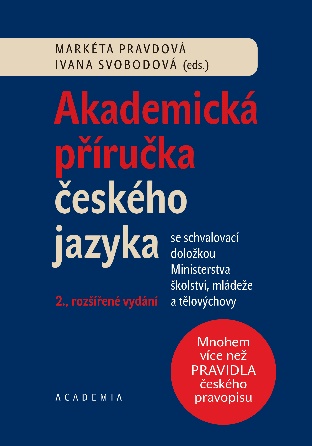 Eds: Markéta Pravdová, Ivana Svobodová 1. vydání – 20142. rozšířené vydání 2019Kolektiv Ústavu pro jazyk český AV ČRTaké internetová podoba – 2 části – VýkladováSlovníková (+ jazyková poradna)Vyhledávat tak lze v případě, že nevím, např. jak se správně píše interpunkce (např. pomlčka X spojovník)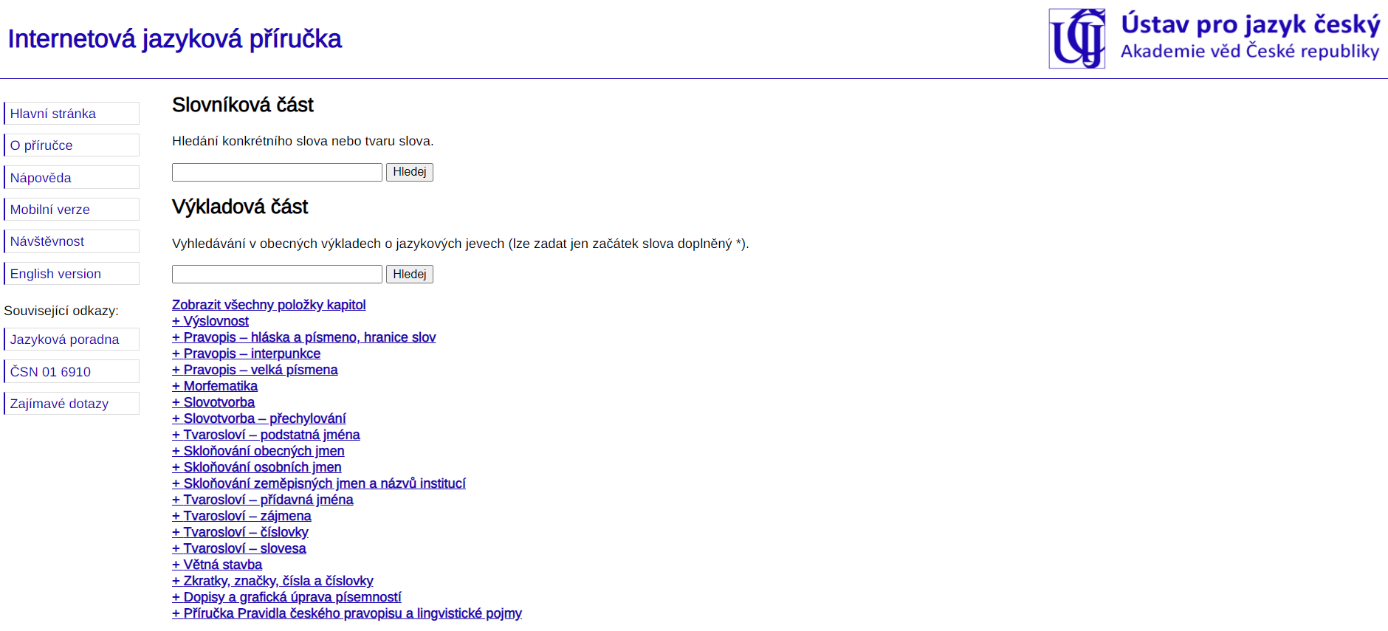 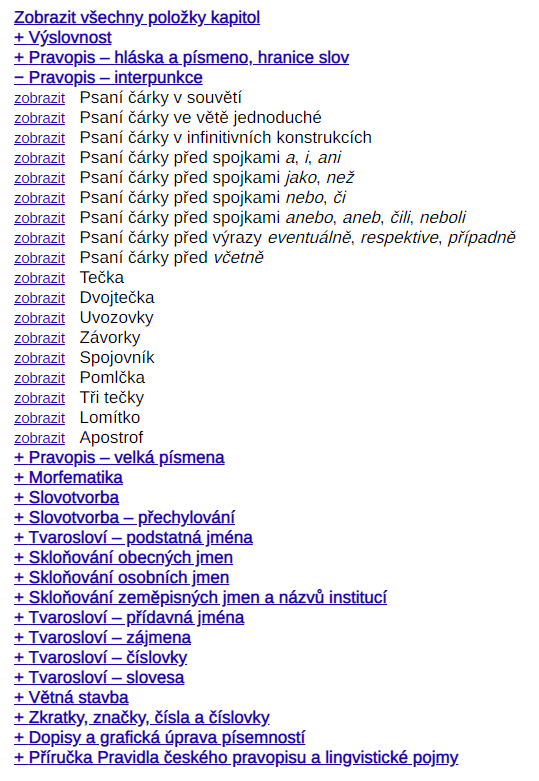 Nebo pokud potřebuju konkrétní slovo (nejsem si např. jistá tvary v pádech, případně u sloves tvary ve přechodnících)Slovníková část je to také díky propojení na SSČ, SSJČ a u některých hesel i na ESČ a ČNK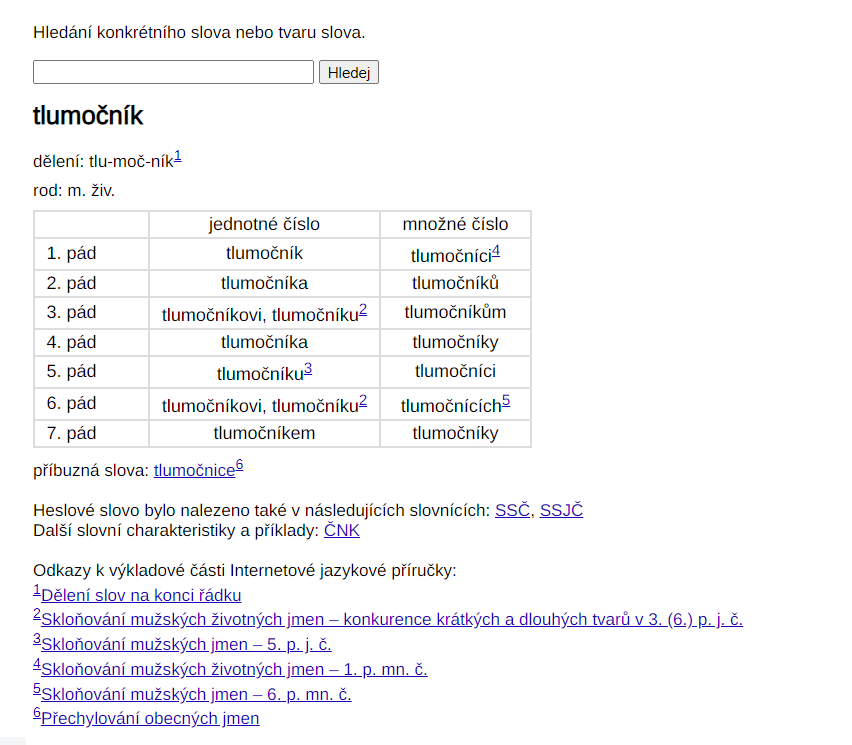 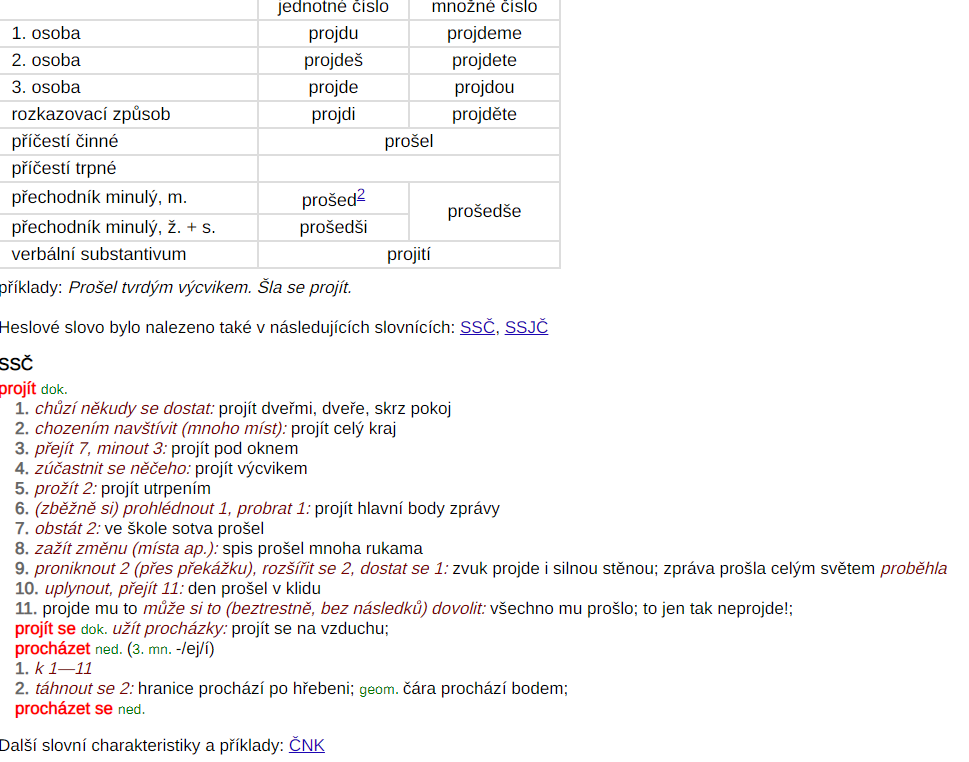 